HUBUNGAN BERPIKIR POSITIF DENGAN ALTRUISMESISWA SMA AL WASHLIYAH 3 MEDANTAHUN AJARAN 2020/2021SKRIPSIOLEHWINDA YANANPM: 161484106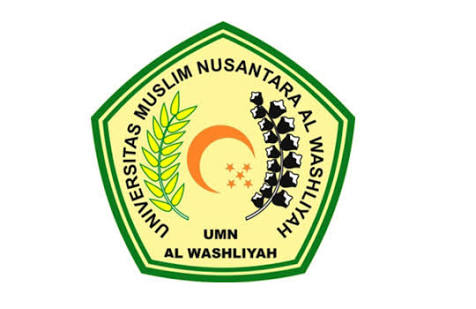 FAKULTAS KEGURUAN DAN ILMU PENDIDIKAN UNIVERSITAS MUSLIM NUSANTARA AL-WASHLIYAH MEDAN 2020HUBUNGAN BERPIKIR POSITIF DENGAN ALTRUISME SISWA SMA AL WASHLIYAH 3 MEDANTAHUN AJARAN 2020/2021Skripsi ini Diajukan sebagai Syarat Untuk Memperoleh Gelar Sarjana Pendidikan Pada Jurusan Ilmu Pendidikan Program Studi Bimbingan KonselingOLEHWINDA YANANPM: 161484106FAKULTAS KEGURUAN DAN ILMU PENDIDIKAN UNIVERSITAS MUSLIM NUSANTARA AL-WASHLIYAH MEDAN 2020